Утверждено распоряжением Контрольно-счетной палаты г.  Владикавказ от 14.07.2020 № 119-рЗаключение № 46  от 14.07.2020 по экспертизе проекта постановления АМС г. Владикавказа «О внесении изменений в постановление АМС г. Владикавказа от 08.02.2017 № 140 «Об утверждении муниципальной программы «Развитие транспортной инфраструктуры г. Владикавказа» на 2017-2020 годы»1. Основание для проведения экспертно-аналитического мероприятия: пункт 2.10 Плана работы Контрольно-счетной палаты г. Владикавказ на 2020 год, распоряжение Контрольно-счетной палаты г. Владикавказ от 09.07.2020 № 118-р «О проведении экспертно-аналитического мероприятия «Экспертиза проекта постановления АМС г. Владикавказа «О внесении изменений в постановление АМС г. Владикавказа от 08.02.2017 № 140 «Об утверждении муниципальной программы «Развитие транспортной инфраструктуры г. Владикавказа» на 2017-2020 годы».2. Цель экспертно-аналитического мероприятия: оценка соответствия проекта постановления АМС г. Владикавказа «О внесении изменений в постановление АМС г. Владикавказа от 08.02.2017 № 140 «Об утверждении муниципальной программы «Развитие транспортной инфраструктуры г. Владикавказа» на 2017-2020 годы» требованиям федеральных законов, иных нормативных актов Российской Федерации, законов и нормативных актов Республики Северная Осетия-Алания, Устава муниципального образования город Владикавказ (Дзауджикау), муниципальных правовых актов муниципального образования г. Владикавказ (Дзауджикау).3. Предмет экспертно-аналитического мероприятия: экспертиза проекта постановления АМС г. Владикавказа «О внесении изменений в постановление АМС г. Владикавказа от 08.02.2017 № 140 «Об утверждении муниципальной программы «Развитие транспортной инфраструктуры г. Владикавказа» на 2017-2020 годы».4. Перечень нормативных правовых актов, использованных и проанализированных в процессе проведения экспертно-аналитического мероприятия:Федеральный закон Российской Федерации от 06.10.2003 № 131-ФЗ «Об общих принципах организации местного самоуправления в Российской Федерации», Федеральный закон от 22.08.2004 № 122-ФЗ «О внесении изменений в законодательные акты Российской Федерации и признании утратившими силу некоторых законодательных актов Российской Федерации в связи с принятием федеральных законов «О внесении изменений и дополнений в Федеральный закон «Об общих принципах организации законодательных (представительных) и исполнительных органов государственной власти субъектов Российской Федерации» и «Об общих принципах организации местного самоуправления в Российской Федерации», Федеральный закон от 25.12.2008 № 273-ФЗ «О противодействии коррупции», Федеральный закон от 17.07.2009 № 172-ФЗ «Об антикоррупционной экспертизе нормативных правовых актов и проектов нормативных правовых актов», Закон Республики Северная Осетия-Алания от 15.06.2009 № 16-РЗ «О противодействии коррупции в Республике Северная Осетия-Алания», Закон Республики Северная Осетия-Алания от 25.04.2006 № 24-РЗ «О местном самоуправлении в Республике Северная Осетия-Алания», Положение о мерах по противодействию коррупции в муниципальном образовании г. Владикавказ (Дзауджикау), утвержденное решением Собрания представителей г. Владикавказ от 03.07.2012 № 35/36, Устав муниципального образования г. Владикавказ (Дзауджикау), решение Собрания представителей г. Владикавказ от 27.12.2019 № 6/53 «О бюджете муниципального образования г. Владикавказ на 2020 год и на плановый период 2021 и 2022 годов», Порядок разработки и мониторинга исполнения муниципальных программ и ведомственных целевых программ г. Владикавказа, утвержденный постановлением АМС г. Владикавказа от 23.05.2016 № 721.5. Сроки проведения экспертно-аналитического мероприятия с 09.07.2020 по 17.07.2020.6. Результаты экспертно-аналитического мероприятия:Муниципальная программа «Развитие транспортной инфраструктуры г. Владикавказа» на 2017-2020 годы» утверждена постановлением администрации местного самоуправления г. Владикавказа от 08.02.2017 № 140 «Об утверждении муниципальной программы «Развитие транспортной инфраструктуры г. Владикавказа» на 2017-2020 годы» (в редакции постановления АМС г. Владикавказа от 12.02.2020 № 128).Общий объем лимитов бюджетных обязательств на финансирование муниципальной программы «Развитие транспортной инфраструктуры г. Владикавказа» на 2017-2020 годы» на 2020 год предусмотрен в сумме 1 033 427,40 тыс. рублей из них: за счет средств бюджета муниципального образования г. Владикавказ – 191 182,10 тыс. рублей, за счет средств республиканского бюджета – 442 245,30 тыс. рублей, за счет средств федерального бюджета – 400 000,00 тыс. рублей.В результате вносимых изменений в муниципальную программу «Развитие транспортной инфраструктуры г. Владикавказа» на 2017-2020 годы» (далее – Программа) общий объем финансирования за счет средств бюджета муниципального образования г. Владикавказ уменьшится и составит 191 182,10 тыс. рублей, в том числе:Подпрограмма 2. «Поддержка и развитие городского пассажирского транспорта» – 63 000,00 тыс. рублей.Подпрограмма 3. «Автомобильные дороги и улично-дорожная сеть (строительство, реконструкция, ремонт и содержание автомобильных дорог) г. Владикавказа» – 82 614,80 тыс. рублей, в т.ч.: пункт 3.4. «Расходы по проектированию, строительству (реконструкции) автомобильных дорог общего пользования местного значения от поступления акцизов» – 27 715,10 тыс. рублей; пункт 3.8. «Кредиторская задолженность» – 35 329,30 тыс. рублей;для финансового обеспечения дорожной деятельности в рамках реализации национального проекта «Безопасные и качественные автомобильные дороги» предусмотрено финансирование за счет федерального бюджета в сумме 400 000,00 тыс. рублей;Подпрограмма 4. «Содержание подведомственных учреждений УТДС АМС г. Владикавказа» – 40 034,30 тыс. рублей, в т.ч.: пункт 4.2. «ВМБУ «Владикавказские дороги» – 35 684,30 тыс. рублей.Муниципальная программа «Развитие транспортной инфраструктуры г. Владикавказа» на 2017-2020 годы» составлена в соответствии с Порядком разработки и мониторинга исполнения муниципальных программ и ведомственных целевых программ г. Владикавказа, утвержденным постановлением администрации местного самоуправления г. Владикавказа от 23.05.2016 № 721.7. Выводы:Представленный проект постановления АМС г. Владикавказа «О внесении изменений в постановление АМС г. Владикавказа от 08.02.2017 № 140 «Об утверждении муниципальной программы «Развитие транспортной инфраструктуры г. Владикавказа» на 2017-2020 годы» разработан в соответствии со статьей 179 Бюджетного кодекса РФ, Федеральным законом от 06.10.2003 № 131-ФЗ «Об общих принципах организации местного самоуправления в Российской Федерации», Законом Республики Северная Осетия-Алания от 25.04.2006 № 24-РЗ «О местном самоуправлении в Республике Северная Осетия-Алания», Уставом муниципального образования город Владикавказ (Дзауджикау), принятым решением Собрания представителей г. Владикавказ от 27.12.2005, решением Собрания представителей г. Владикавказ от 27.12.2018 № 6/53 «О бюджете муниципального образования г. Владикавказ на 2020 год и на плановый период 2021 и 2022 годов».Программа предполагает решение ряда задач: совершенствование системы развития транспортной инфраструктуры муниципального образования г. Владикавказ; повышение степени удовлетворенности населения качеством обслуживания общественным транспортом; повышение уровня оказания услуг общественным транспортом населению города; улучшение качества и повышение безопасности дорог; улучшение технического состояния автопарка общественного транспорта; реконструкция и ремонт автомобильных дорог; увеличение количества остановочных пунктов для общественного транспорта; обеспечение уставной деятельности предприятий.Объем принимаемых расходных обязательств и предлагаемые направления расходования средств соответствуют решению Собрания представителей г. Владикавказа от 27.12.2019 № 6/53 «О бюджете муниципального образования г. Владикавказа на 2020 год и плановый период 2021 и 2022 годы».Каких-либо коррупциогенных факторов в рассматриваемом проекте не выявлено.Таким образом, Контрольно-счетная палата г. Владикавказ считает, что проект постановления АМС г. Владикавказа «О внесении изменений в постановление АМС г. Владикавказа от 08.02.2017 № 140 «Об утверждении муниципальной программы «Развитие транспортной инфраструктуры г. Владикавказа» на 2017-2020 годы» не противоречит действующему законодательству и может быть утвержден.Аудитор 	                                                                                                        Т.Березов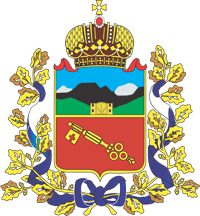 Республика Северная Осетия-АланияКОНТРОЛЬНО-СЧЕТНАЯ ПАЛАТАМУНИЦИПАЛЬНОГО ОБРАЗОВАНИЯ ГОРОД ВЛАДИКАВКАЗ (ДЗАУДЖИКАУ)Республика Северная Осетия-АланияКОНТРОЛЬНО-СЧЕТНАЯ ПАЛАТАМУНИЦИПАЛЬНОГО ОБРАЗОВАНИЯ ГОРОД ВЛАДИКАВКАЗ (ДЗАУДЖИКАУ)Республика Северная Осетия-АланияКОНТРОЛЬНО-СЧЕТНАЯ ПАЛАТАМУНИЦИПАЛЬНОГО ОБРАЗОВАНИЯ ГОРОД ВЛАДИКАВКАЗ (ДЗАУДЖИКАУ)